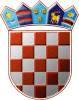 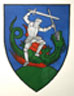         REPUBLIKA HRVATSKA                                                  MEĐIMURSKA ŽUPANIJAOPĆINA SVETI JURAJ NA BREGU                           OPĆINSKO VIJEĆEKLASA:214-01/21-01/05URBROJ:2109/16-03-21-1Pleškovec, 31. ožujka 2021.PROVEDBENI PLANunapređenja zaštite od požara na području Općine Sveti Juraj na Bregu za 2021. godinuUVOD	Općinsko vijeće Općine Sveti Juraj na Bregu donijelo je Procjenu ugroženosti od požara koja je temelj, sukladno članku 13. stavak 4. Zakona, za donošenje godišnjeg provedbenog Plana za unapređenje zaštite od požara za područje Općine Sveti Juraj na Bregu za 2021. godinu.I.	U cilju unapređenja zaštite od požara na području Općine Sveti Juraj na Bregu Općinsko vijeće Općine Sveti Juraj na Bregu donosi Provedbeni plan unapređenja zaštite od požara za područje Općine Sveti Juraj na Bregu za 2021. godinu (u daljnjem tekstu: Provedbeni plan).II.	U cilju unapređenja zaštite od požara na području Općine Sveti Juraj na Bregu potrebno je u 2021. godini provesti sljedeće organizacijske, tehničke i urbanističke mjere:1. Organizacijske mjere1.1. Vatrogasne postrojbea) Sukladno izračunu o potrebnom broju vatrogasaca iz Procjene ugroženosti od požara osigurati potreban broj operativnih vatrogasaca. Za obavljanje aktivne vatrogasne djelatnosti najmanje 10 dobrovoljnih vatrogasaca po DVD-u mora imati liječničku potvrdu o tjelesnoj i duševnoj sposobnosti.Izvršitelj zadatka: DVD Brezje, DVD Lopatinec, DVD Mali Mihaljevec, DVD Vučetinec i DVD Zasadbregb) Tijekom razdoblja povećane opasnosti od izbijanja požara (ljetni period) potrebno je u vrijeme predžetvenih i žetvenih aktivnosti osigurati stalno vatrogasno dežurstvo.Izvršitelj zadatka: DVD Brezje, DVD Lopatinec, DVD Mali Mihaljevec, DVD Vučetinec i DVD Zasadbreg1.2. Normativni ustroj zaštite od požaraa) Uskladiti Plan zaštite od požara Općine Sveti Juraj na BreguIzvršitelj zadatka: Općina Sveti Juraj na Bregub) Uskladiti Plan motrenja, čuvanja i ophodnje otvorenog prostoraIzvršitelj zadatka: Općina Sveti Juraj na Bregu2. Tehničke mjere2.1. Vatrogasna oprema i tehnikaSukladno Procjeni zaštite od požara potrebno je u 2021. godini nabaviti, u skladu s objektivnim fiskalnim mogućnostima, komplet osobne zaštitne opreme za operativne vatrogasce i zamijeniti dotrajalu opremu kako bi se postigla minimalna opremljenost. Izvršitelj zadatka: DVD Brezje, DVD Lopatinec, DVD Mali Mihaljevec, DVD Vučetinec i DVD Zasadbreg3. Urbanističke mjere3.1. U postupku donošenja prostorno-planske dokumentacije (prvenstveno provedbene) ovisno o razini Prostornih planova obavezno je primijeniti mjere zaštite od požara sukladno važećim propisima.Izvršitelj zadatka: Općina Sveti Juraj na Bregu3.2. U naseljima sustavno poduzimati potrebne mjere kako bi prometnice i javne površine bile uvijek prohodne u svrhu nesmetane intervencije. U većim kompleksima pravnih osoba potrebno je osigurati stalnu prohodnost vatrogasnih pristupa i putova evakuacije.Izvršitelj zadatka: Općina Sveti Juraj na Bregu4. Organizacijske i administrativne mjere zaštite od požaraa) Sukladno važećim propisima koji reguliraju zaštitu od požara na otvorenom prostoru, nužno je urediti okvire ponašanja na otvorenom prostoru, posebice u vrijeme povećane opasnosti od požara.Izvršitelj zadatka: Općina Sveti Juraj na Bregub) Cisterne, bunari i ostale prirodne pričuve vode koje se mogu koristiti za gašenje požara na otvorenom prostoru moraju se redovito čistiti, a prilazni putovi za vatrogasna vozila održavati prohodnima.Izvršitelj zadatka: Općina Sveti Juraj na Bregu, fizičke i pravne osobe koji su vlasnici zemljišta na kojem se nalaze pričuve vode za gašenjec) Obavezan je nadzor i skrb nad županijskim i lokalnim cestama te zemljišnim pojasom uz cestu. Zemljišni pojas uz ceste mora biti čist i pregledan kako zbog sigurnosti prometa tako i zbog sprečavanja nastajanja i širenja požara po njemu. Stoga je obavezno čišćenje zemljišnog pojasa uz ceste od lakozapaljivih tvari, odnosno onih tvari koje bi mogle izazvati požar ili omogućiti odnosno olakšati njegovo širenje.Izvršitelj zadatka: Županijska uprava za ceste Međimurske županije, Općina Sveti Juraj na Bregu.III.Ovaj Plan stupa na snagu osmog dana od dana objave u „Službenom glasniku Međimurske županije“.                                                                                                PREDSJEDNIK                                                                                                Općinskog vijeća                                                                                                Anđelko Kovačić